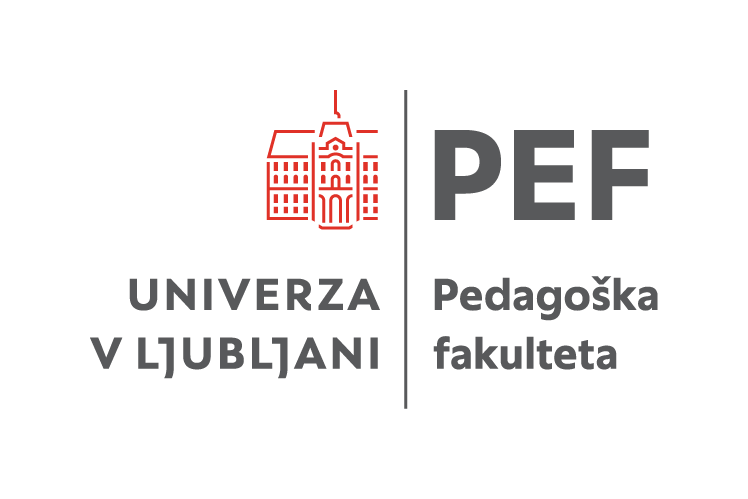 Letni program dela 2022Pedagoška fakultetaKazalo vsebineIzobraževalna dejavnost	Cilji in načrtovani ukrepi	Novi študijski programi	Raziskovalna in razvojna dejavnost	Cilji in načrtovani ukrepi	Umetniška dejavnost	Cilji in načrtovani ukrepi	Prenos in uporaba znanja	Cilji in načrtovani ukrepi	Ustvarjalne razmere za delo in študij	Cilji in načrtovani ukrepi	Upravljanje in razvoj sistema kakovosti	Cilji in načrtovani ukrepi	Poslovanje	Cilji in načrtovani ukrepi - VODENJE IN UPRAVLJANJE	Cilji in načrtovani ukrepi - KADROVSKI NAČRT IN RAZVOJ	Cilji in načrtovani ukrepi - INFORMATIZACIJA	Cilji in načrtovani ukrepi - KOMUNICIRANJE Z JAVNOSTMI	Cilji in načrtovani ukrepi -  NAČRTOVANJE RAVNANJA S STVARNIM PREMOŽENJEM	Izobraževalna dejavnostCilji in načrtovani ukrepiNovi študijski programiRaziskovalna in razvojna dejavnostCilji in načrtovani ukrepiUmetniška dejavnostCilji in načrtovani ukrepiPrenos in uporaba znanjaCilji in načrtovani ukrepiUstvarjalne razmere za delo in študijCilji in načrtovani ukrepiUpravljanje in razvoj sistema kakovostiCilji in načrtovani ukrepiPoslovanjeCilji in načrtovani ukrepi - VODENJE IN UPRAVLJANJECilji in načrtovani ukrepi - KADROVSKI NAČRT IN RAZVOJCilji in načrtovani ukrepi - INFORMATIZACIJACilji in načrtovani ukrepi - KOMUNICIRANJE Z JAVNOSTMICilji in načrtovani ukrepi -  NAČRTOVANJE RAVNANJA S STVARNIM PREMOŽENJEMCilji članice/univerzeNačrtovani ukrepiOdgovornostAli je ukrep povezan z izzivi COVID-19?Povezanost z RSFVišji delež prijavljenih študentov, ki nato tudi odidejo na izmenjavo v tujino in še boljše priznavanje obveznosti.Še naprej bomo študente spodbujali k izmenjavi in iskali čim bolj primerljive programe za izmenjave v tujini. Še naprej nameravamo intenzivno promovirati tudi naše študijske programe v tujini (zlasti tiste, ki jih bomo izvajali oz. bomo izvajali posamezne dele programa tudi v tujem jeziku) in nabor predmetov, ki jih imamo akreditirane tudi v tujem jeziku.Pisarna za mednarodno sodelovanje in koordinatorji Erasmus+ izmenjav po programih.V 2021/22 še vedno pričakujemo negativni vpliv omejitev povezanih s COVID-19 na izmenjave študentov.Enoviti magistrski študijski programi.Nadaljevanje s pripravo enovitih magistrskih študijskih programov Socialne pedagogike, Razrednega pouka, Specialne in rehabilitacijske pedagogike, Logopedije in surdopedagogike, Dvopredmetnega učitelja. Predlogi nekaterih so že pripravljeni.Oddelki, predstojniki in vodstvo fakulteteV učne načrte novih programov bomo zapisali možne načine poučevanja z IKT, torej da so študijski programi z učnimi načrti v skladu z rezultati (načeli) najnovejših raziskav s področja poučevanja in edukacije ter hkrati predvidevajo načine ravnanja v primeru zaprtja visokošolskih ustanov.Spremembe učnih načrtov v študijskem programu Poučevanje, Dvopredmetni učitelj in Specialna in rehabilitacijska pedagogika(1. in 2. stopnja) glede na priporočila vzorčne evalvacije.Priprava sprememb učnih načrtov z upoštevanjem priporočil iz vzorčne evalvacije.Oddelki, ki vodijo in izvajajo programe.Podpreti intenzivnost in kakovost dela pri pripravi in oddaji tez doktorskih študentov.V okviru prenove programa velja premisliti, kako podpreti intenzivnost in kakovost dela pri pripravi in oddaji tez doktorskih študentov; ali uvesti kakšno spremembo v programu 2. letnika. Namen sprememb je povečati delež doktorandov, ki uspešno zaključijo doktorski študij. Predsednik programskega sveta doktorskega študijskega programaPonovna vključitev gostujočih profesorjev v izvedbo doktorskega študija.V študijskem letu 2021/2022 bomo pričeli organizirane aktivnosti za ponovno vključevanje večjega števila gostujočih profesorjev v izvedbo programa. Predsednik programskega sveta doktorskega študijskega programaZaradi epidemije je zastalo vključevanje gostujočih profesorjev v izvedbo doktorskega študija.Prenova doktorskega študijskega programa. V okviru prenove programa opraviti tudi pregled in posodobitve učnih načrtov in literature. V študijskem letu 2021/2022 bomo deloma vsebinsko prenovili doktorski študijski program, spremembe pa bodo zadevale predvsem zasnovo in ponudbo izbirnih predmetov. Povečati vlogo mentorjev in drugih učiteljev PEF UL pri izvedbi doktorskega programa. 
V okviru prenove študijskega programa bomo organizirali razpravo o sodelovanju mentorjev in drugih učiteljev PEF UL pri izvedbi doktorskega programa.
Predsednik programskega sveta doktorskega študijskega programaSpodbuditi čim večjo udeležbo učiteljic oz. učiteljev in asistentk oz. asistentov na mednarodnih konferencah v tujini ali Erasmus-izmenjavo.Udeležba zaposlenih na mednarodnih konferencah v tujini.Članice in člani OddelkovZaradi epidemične situacije je bila na študijskih programih nezadostna pridobitev mednarodnih izkušenj, vpogled v delo kolegov na fakultetah s primerljivimi programi in s tem nadgrajevanje lastnega znanstvenega, strokovnega in pedagoškega dela. Povečati sodelovanje na mednarodnih znanstvenih posvetih tudi v virtualnem okolju ter omogočiti izmenjavo znanj in izkušenj s tujimi strokovnjakinjami oz. strokovnjaki.Udeležba na mednarodnih znanstvenih posvetih tudi v virtualnem okolju ter izmenjava znanj in izkušenj s strokovnjaki iz tujine.Članice in člani OddelkovZaradi epidemične situacije se je spremenila udeležba na mednarodnih posvetih, konferencah, in sicer so se prestavile nekatere konference na kasnejši čas, druge pa v virtualno okolje. Spremenjena  udeležba na mednarodnih posvetovanjih se že kaže v manj osebnih odnosih in možnostih za osebne pogovore, razprave in povezovanje ter s tem sodelovanje v skupnih raziskovalnih projektov.Pripravljen kompetenčni profil visokošolskega učitelja na področju učenja in poučevanja specialnih didaktik s področja STE(A)M.Oblikovanje podpornega sistema in mehanizmov ter izvedba pilotnih primerov izvajanja študijskega procesa osredinjenega na študente.Vodstvo fakulteteKrepitev kakovosti študijskega procesa, usmerjenega na študenta in v sodelovanje z okoljem.Vzpostavitev partnerstva za STE(A)MSodelovanje pri vzpostavljanju partnerstva
Sodelovanje pri razvoju programa usposabljanja za študente ped. smeri, kako vpeljati STE(A)M
Izvedba 1 letnega pilotnega projekta v sodelovanju s Centom KemikUm – razvojno-inovacijskim učnim laboratorijem.
Vodstvo fakultete in Center KemikUmPopularizacija (promocija) STE(A)M programov s poudarkom na njihovi promociji in dvigovanju ozaveščenosti o pomenu teh profilov.Novi študijski programiPodatki o novem študijskem programuPodatki o novem študijskem programuPodatki o novem študijskem programuČlanicaPedagoška fakultetaPedagoška fakultetaPedagoška fakultetaIme študijskega programaSocialna pedagogikaRazredni poukDvopredmetni učiteljStopnja študijskega programaenoviti magistrski programenoviti magistrski programenoviti magistrski programVrsta študijskega programauniverzitetniuniverzitetniuniverzitetniTrajanje5 let5 let5 letISCED - šifra14 Izobraževanje učiteljev in edukacijske vede14 Izobraževanje učiteljev in edukacijske vede14 Izobraževanje učiteljev in edukacijske vedeKlasius P - šifra1423 Socialna pedagogika1441 Izobraževanje učiteljev razrednega poukaIzobraževanje učiteljev posameznih predmetov (drugo) (1459)Klasius SRV - šifra17003 Magistrsko izobraževanje17003 Magistrsko izobraževanje17003 Magistrsko izobraževanjeVrsta - disciplinarnostdružboslovne vededružboslovne vededružboslovne vedeV primeru interdisciplinarnosti navedite članico/e, ki sodelujejoOpredelite temeljne cilje programaTemeljni cilji programa so usposobiti študente za kakovostno preventivno, razvojno, kompenzatorno, vzgojno ter socialno vključujoče socialno pedagoško delo s posamezniki, skupinami in skupnostmi na področju podpore in pomoči ljudem v različnih življenjskih obdobjih in položajih pri obvladovanju življenja. Študijski cilji obsegajo doseganje usposobljenosti za delovanje v različnih institucionalnih ali neformalnih okoljih, kjer socialni pedagogi delujejo.
Študijski program posreduje osnovna teoretična spoznanja, kompetence praktičnega delovanja in raziskovalnega dela na področju socialne pedagogike. Splošen cilj študija je usposobitev za teoretično reflektirano analizo družbenih pojavov, institucij in strokovnega delovanja v kontekstu življenjskega prostora posameznika, s poudarkom na medkulturnem in antidiskriminatornem delu. Pomemben cilj študija je pridobitev temeljnih in široko transfernih znanj, ki bodo diplomantom omogočala, da si v procesu vseživljenjskega učenja sami dalje iščejo vire in načine za pridobitev specifičnih znanj in veščin, ki jih potrebujejo pri delu.Temeljni cilji programa so usposobiti študente za samostojno delo v vzgoji in izobraževanju v prvem in drugem vzgojno-izobraževalnem obdobju osnovne šole;
• vrednotenje lastne prakse na podlagi sodobnih specialnodidaktičnih teorij;
• identificiranje in definiranje problemov lastne prakse na ravni prvega in drugega vzgojno-izobraževalnega obdobja;
• sposobnost načrtovanja strategij reševanja ter usposobljenost za timsko reševanje teh problemov;
• usposabljanje za razvojno-inovacijsko delo pri vzgoji in izobraževanju;
• znanstveno proučevanje, evalviranje, načrtovanje in razvijanje novih rešitev v šolski praksi v prvem in drugem vzgojno-izobraževalnem obdobju;
• organizacijo in vodenje v vzgoji in izobraževanju;
• nadaljevanje študija na tretji stopnji;
• vseživljenjsko izobraževanje;
• samostojno delo v različnih družbenih dejavnostih ter svobodnih poklicih.Diplomant dvopredmetnega študijskega programa za izobraževanje učiteljev pridobi:
• temeljno strokovno znanje iz dveh predmetnih področij, ki so pomembna za izobraževanje na tem predmetnem
področju,
• specialno-didaktična znanja z dveh izbranih predmetnih področij izobraževanja skupaj s praktičnim pedagoškim
usposabljanjem,
• temeljna strokovna znanja s področja pedagoških, psiholoških, filozofskih in socioloških ved, ki so pomembna za
delovanje v vzgoji in izobraževanju.
Temeljni cilji študijskega programa:
• samostojno poučevanje izbranega/izbranih področij;
• identificiranje in definiranje problemov ter vrednotenje lastne prakse na podlagi sodobnih specialnodidaktičnih
teorij,
• sposobnost načrtovanja strategij reševanja ter usposobljenost za timsko reševanje teh problemov,
• znanstveno proučevanje, evalviranje, načrtovanje in razvijanje novih rešitev v šolski praksi.
Ali študijski program nadomesti enega ali več obstoječih programov na isti članici, ki jih članica izvaja?dadadaV primeru, da nadomešča, navedite katerega/katereŠtudijski program nadomesti prvostopenjski in drugostopenjski program Socialna pedagogikaPrvostopenjski študijski program Razredni pouk in drugostopenjski program Poučevanje, smer Poučevanje na razredni stopnjiPrvostopenjski študijski program Dvopredmetni učitelj in drugostopenjski program Poučevanje, smer Predmetno poučevanjeAli gre za študijski program v sodelovanju s tujimi univerzami?neneneV primeru, da bo sodelovanje s tujimi univerzami navedite s katerimiAli so za izvedbo zagotovljena potrebna sredstva - finance?dadadaVir financiranjaproračunska sredstva, ki jih članica že prejemaproračunska sredstva, ki jih članica že prejemaproračunska sredstva, ki jih članica že prejemaAli so za izvedbo zagotovljena potrebna sredstva - kader?dadadaAli gre za novo študijsko področje, ki se na UL ne izvaja?neneneCilji članice/univerzeNačrtovani ukrepiOdgovornostAli je ukrep povezan z izzivi COVID-19?Povezanost z RSFVeč objav v WoS in Scopusu.Spodbujati znanstveno-raziskovalno aktivnost zaposlenih UL PEF in objave raziskovalcev UL PEF prek internih razpisov za sofinanciranje prevodov in lektur.Komisija za znanstveno, raziskovalno in umetniško deloPovečati število pridobljenih nacionalnih raziskovalnih projektov. Oblikovanje večjih raziskovalnih skupin na fakulteti, v katere bodo vključeni zaposleni s skupnimi raziskovalnimi interesi. Vodstvo fakultetePopularizirati raziskovanje na UL PEFOblikovanje publikacije, v kateri bodo predstavljeni vsi nacionalni in mednarodni projekti, v katerih sodelujejo zaposleni na UL PEF, organizacija dogodkov, namenjenih promociji najpomembnejših raziskovalnih dosežkov zaposlenihVodstvo fakultetePovečati število mednarodnih raziskovalnih projektovOblikovanje mreže partnerskih inštitucij iz tujine, ki se raziskovalno ukvarjajo z vsebinami s področja izobraževanja učiteljev in edukacijskih vedVodstvo fakulteteV skladu z možnostmi na ravni fakultete uresničevati evropske in nacionalne strategije odprtega dostopa do znanstvenih objav in raziskovalnih podatkov.Prilagoditi interne razpise,z namenom spodbujanja objavljanja v znanstvenih revijah odprtega dostopa.Komisija za znanstveno, raziskovalno in umetniško deloOrganizacija Znanstvenega popoldneva na fakulteti.Organizacija  predstavitve rezultatov internih projektov (mesečno, v okviru določenih časovnih oken, namenjenih prav temu), in drugih pomembnih znanstveno-raziskovalnih dosežkov tudi v okviru prilagojenih razmer, na daljavo.Komisija za znanstveno, raziskovalno in umetniško deloKrepitev udeležbe študentov na študentskih konferencahUdeležba 10 študentov.Vodstvo fakulteteRazvoj lokalne in globalne internacionalizacije zveze EUTOPIASodelovanje pri aktivnostih Evropski noči raziskovalcev 2022 in 2023Razvoj in izvedba aktivnosti v okviru Evropski noči raziskovalcev 2022 in 2023 na različnih področjih znanstveno-raziskovalnega dela UL PEFVodstvo fakulteteSodelovanje pri vzpostavitvi “Centra znanosti”Sodelovanje pri vzpostavitvi “Centra znanosti” z razvojem vsebinskih predlogov za oblikovanje programskega koncepta »Centra znanosti«  Vodstvo fakulteteCilji članice/univerzeNačrtovani ukrepiOdgovornostAli je ukrep povezan z izzivi COVID-19?Povezanost z RSFVečja medijska odmevnost razstav v Galeriji UL PEF.Sistematično obveščanje vseh medijev glede razstavne dejavnosti Galerije UL PEF.Galerija UL PEFVeč predstavitev umetniške dejavnosti študentov in Oddelka za likovno pedagogiko v javnih galerijah. Aktivno povezovanje Galerije UL PEF z zunanjimi javnimi galerijami in drugimi inštitucijami, v katerih bi lahko študenti predstavljali svoje umetniško delo.Galerija UL PEF in Oddelek za likovno pedagogiko.Aktivno povezovanje Galerije UL PEF z zunanjimi javnimi galerijami in drugimi inštitucijami, v katerih bi lahko študenti predstavljali svoje umetniško delo.Aktivno povezovanje Galerije UL PEF z zunanjimi javnimi galerijami in drugimi inštitucijami, v katerih bi lahko študenti predstavljali svoje umetniško delo.Galerija UL PEF in Oddelek za likovno pedagogiko.Izvedli bomo tri umetniške projekte: Sočutje, Izredne grafične tehnike za izredne razmere,
Pigment Sitarjevec v slikarski tehnologiji in praksi.   
Za (so)financiranje bomo pridobili sredstva Sveta za umetnost UL.Galerija UL PEF in Oddelek za likovno pedagogikoCilji članice/univerzeNačrtovani ukrepiOdgovornostAli je ukrep povezan z izzivi COVID-19?Povezanost z RSFRazvoj in izvedba pilotnih aktivnosti za spodbujanje nadarjenih.Izvajanje aktivnosti z nadarjenimi študenti na članici v okviru Centra za raziskovanje in spodbujanje nadarjenosti (CRSN)Center CRSNPrepoznavnost nadarjenih študentovIzvedba projekta Mentorski pariIzvedba projekta Mentorski pari. Predvidenih je vsaj 30 mentorskih parov alumni - študent.Prodekanja za študentske zadeve.Mentorski pariPovečanje števila članov kluba alumnov UL PEFPromocije delovanja kluba alumnov tako med študenti fakultete kot med alumni.Prodekanja za študentske zadeve.Cilji članice/univerzeNačrtovani ukrepiOdgovornostAli je ukrep povezan z izzivi COVID-19?Povezanost z RSFZgolj elektronsko hranjenje zaključnih del v repozitoriju.Že dalj časa čakamo na ureditev, ko ne bo več treba hraniti tiskanih izvodov zaključnih del, temveč bo zadostovalo le hranjenje v repozitoriju.Arhiv RSOrganizirano izobraževanje študentov višjih letnikov o uporabi informacijskih virov in citiranju.Vzpostavitev boljšega sodelovanja s posameznimi oddelki na fakulteti zaradi izvedbe izobraževanj.Knjižnica fakulteteVečja informiranost študentov o bogati ponudbi športnih aktivnosti fakultete.Večja informiranost študentov o bogati ponudbi športnih aktivnosti fakultete.prodekanja za študentske zadeveModel poučevanja na daljavo za študente s posebnim statusom.Situacija s Covid-19 nas je prisilila, da smo prešli v šolanje na daljavo, kar bomo lahko s pridom uporabljali tudi po koncu epidemije pri delu s študenti s posebnim statusom.Prodekanja za študentske zadeveOkrepiti delovanje Psihosocialne svetovalnice.K svetovanju bomo povabili  usposobljene sodelavke s Fakultete za socialno delo. Te bodo lahko lažje izvajale svetovanja za študente Pedagoške fakultete, s katerimi smo se sicer pogosto znašli v navzkrižju vlog. Psihosocialna svetovalnicaOkrepitev tutorskega sistema na programu Dvopredmetni učitelj.Zagotoviti dodatne učitelje tutorje in tutorja študenta za študente s posebnimi potrebami na programu Dvopredmetni učitelj.Prodekanja za študentske zadeveCilji članice/univerzeNačrtovani ukrepiOdgovornostAli je ukrep povezan z izzivi COVID-19?Povezanost z RSFImplementacija priporočil vzorčne evalvacije študijskih programov Poučevanje, Dvopredmetni učitelj in Specialna in rehabilitacijska pedagogika. V samoevalvacijah študijskih programov Poučevanje, Dvopredmetni učitelj in Specialna in rehabilitacijska pedagogika ter Letnem poročilu UL PEF bomo implementirali priporočila vzorčne evalvacije.Komisija za kakovost in predstojniki oddelkovBoljše poznavanje pomena reševanja študentskih anket.ŠS PEF nadaljuje s promocijskimi akcijami za reševanje študentskih anket.ŠS PEFOkrepiti sodelovanje doktorskih študentov na konferencah v tujini.  Sodelovanje na konferencah v tujini študente usposablja za raziskovalno in pedagoško delo v mednarodnem prostoru, ker pa sedaj večina konferenc poteka na daljavo, bomo to sicer spodbujali, vendar bo ta cilj verjetno lažje dosegati v naslednjem študijskem letu.Programski svet doktorskega študijskega programaCilji članice/univerzeNačrtovani ukrepiOdgovornostAli je ukrep povezan z izzivi COVID-19?Povezanost z RSFVzpostavljanje okolju prijazne in trajnostno naravnane Pedagoške fakultetePoudarjamo tudi pomen sodelovanja z zunanjimi institucijami, ki se ukvarjajo z okoljskimi problemi. Srednjeročni načrti fakultete so, da se izvede obnovitvena dela na stavbi fakultete. Omenjena obnova bo usmerjena zlasti v trajnostno porabo električne energije in vode. V sodelovanju z MO Ljubljana se na parkirišču načrtuje namestitev električne polnilnice za polnjenje električnih avtomobilov. Streha fakultete je zelo velika in osončena, zato je zelo primerna za zbiranje sončne energije. Zato bomo v sodelovanju s Petrolom vzpostavili "elektrarno" na strehi fakultete in montirali sončne celice za pretvorbo sončne energije v električno energijo.Vodstvo fakultetePosodobljena vizija, poslanstvo in vrednote fakultete.Na osnovi refleksije, ki je bila na osnovi tega gesla narejena ob 70-letnici fakultete, bodo vizija, vrednote in poslanstvo fakultete ponovno ovrednotene. Za promocijske namene se bo te tudi po potrebi vključevalo v promocijska gradiva fakultete.Vodstvo fakulteteSodobna spletna stran.Prenoviti spletno stran fakultete. Vodstvo fakulteteCilji članice/univerzeNačrtovani ukrepiOdgovornostAli je ukrep povezan z izzivi COVID-19?Povezanost z RSFKadrovska okrepitev fakultete.Pridobitev in habilitiranje ustreznih kadrov.Vodstvo fakulteteHitro in kakovostno zaposlovanje na prosta delovna mesta.Hitro in ažurno objavljanje razpisov za prosta delovna mesta.Vodstvo fakulteteCilji članice/univerzeNačrtovani ukrepiOdgovornostAli je ukrep povezan z izzivi COVID-19?Povezanost z RSFUvedba GC v letu 2021.Služba za informatiko prične z animiranjem pri sodelavcih PEF, odkrije začetni ključni modul GCja , ki bi vse motiviral za izvedbo, razišče optimalno opremo za digitalno skeniranje, tako glede hitrosti kot prijaznosti do uporabnikov, na UL zaprosi za tečaje.Vse službe v dekanatu.Boljša opremljenost (strojna/komunikacijska oprema) za zagotavljanje kakovosti študijskega programa.Pridobitev IKT opreme, ki zadošča pogojem kakovostnega izvajanja študijskega procesa na daljavo. Možnost izposoje opreme študentom.Vodstvo fakulteteBolj poenotena izvedba praktičnega pedagoškega usposabljanjaNadgradnja VIS-a s portalom za praktično pedagoško usposabljanjeKomisija za praktično usposabljanjeNadgradnja VIS-a z modulom v podporo izvedbi doktorskega študijaRazvoj IKT podpore postopkom, povezanim z doktorskim študijem v skladu s Pravilnikom o doktorskem študiju.		Vse službe v dekanatu.Cilji članice/univerzeNačrtovani ukrepiOdgovornostAli je ukrep povezan z izzivi COVID-19?Povezanost z RSFPovečati prepoznavnost kluba alumnov UL PEF. Povečati število članov. Povečati število dogodkov za alumne. S pomočjo študentov graditi pripadnost fakulteti od prvega letnika študija dalje. Aktivno (zagovori diplom, podelitve diplom, predavanja v zadnjih letnikih, socialna omrežja, elektronska pošta …) vabiti nove člane v klub. Organizirati vsaj dva večja dogodka za alumne, vsaj en naj bo namenjen tudi druženju, ne le strokovnemu deluProdekanja za študentske zadeve.Povečati prepoznavnost kluba alumnov UL PEF med zunanjimi uporabniki.Prek različnih kanalov doseči prepoznavnost kluba alumnov UL PEF.Prodekanja za študentske zadeve.Prenova spletne strani UL PEFPrenova spletne strani UL PEF, z namenom njene  posodobitve in aktualizacijeVodstvo fakulteteCilji članice/univerzeNačrtovani ukrepiOdgovornostAli je ukrep povezan z izzivi COVID-19?Povezanost z RSFPrenova prezračevalnega sistema.V okviru finančnih možnosti bomo nadaljevali s prenovo prezračevalnega sistemaVodstvo fakulteteVečja varnost in kakovost izvajanja študijskega procesa.V okviru finančnih zmožnosti pripraviti načrt za zamenjavo dotrajane opreme.UL, vodstvo fakultete, predstojniki oddelkovNadaljnja prenova specializiranih učilnic in laboratorijev.V skladu s finančnimi zmožnostmi bomo zagotavljali tehnično podporo za uvajanje sodobnih oblik poučevanja (nabava sodobnih učnih pripomočkov za: šolska učila v predavalnici, računalniška oprema za pedagoške namene, laboratorijska oprema za izvedbo vaj). Vsak študijski program pripravi prednostno listo opreme. Predstojniki kateder oz. oddelkov ter vodstvo fakultete.Ustrezen pomožni prostor za Galerijo UL PEF.Galeriji UL PEF bomo zagotovili ustrezen prostor za arhiv, skladiščenje materiala in orodij ter pripravo razstav.Vodstvo fakultetePrenovljeni skupni prostori fakultete.V okviru finančnih možnosti bomo nadaljevali s prenovo predverja (vhodna vrata, recepcija) in avle ter jo postopoma razširili na stopnišča in hodnike.Vodstvo fakultete